Pegar corObjetivo:Coordenação física, atenção, agilidade.Materiais:PapelLápis de corConstrução do jogo:Pintar quatro quadrados com cores diferentes. Após posicionar da seguinte maneira:Jogo:Um jogador estará no meio dos 4 quadrados, e outro jogador estará cantando as cores. O jogador que está no meio dos quadrados coloridos deverá encostar a mão nos quadrados cantados o mais rápido o possível. Lembrando que os quadrados devem estar a dois metros de distância um do outro.Bom jogo...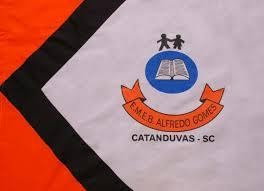 ESCOLA MUNICIPAL DE EDUCAÇÃO BÁSICA ALFREDO GOMES.DIRETORA: IVÂNIA NORA.ASSESSORA PEDAGÓGICA: SIMONE ANDRÉA CARL.ASSESSORA TÉCNICA ADM.: TANIA N. DE ÁVILA.PROFESSOR: JONAS STRINGUI TOMBINIDISCIPLINA: EDUCAÇÃO FISICACATANDUVAS – SCANO 2021  